ANEXO IV – Modelo pedido de reconsideração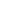 PRESIDENTE DA COMISSÃO DE SELEÇÃOEu, 							 (caso for prova escrita, colocar o código da prova, sob pena de indeferimento), inscrito(a) no CPF n. 					, venho respeitosamente solicitar revisão do resultado da(o): 															, referente ao Edital de Seleção para o Mestrado em Direito da UFERSA, nos termos que, a seguir, passa-se a expor: (fundamentar seu pedido aqui).Nestes termos,P. Deferimento.Mossoró-RN, 	 de 			 de 2021.AssinaturaObservação (1): Só serão aceitos reconsiderações e/ou recursos devidamente fundamentados, com indicação precisa da irresignação.Observação (2): NA PROVA ESCRITA COLOCAR APENAS O CÓDIGO ALFANUMÉRICO RECEBIDO NO MOMENTO DA INSCRIÇÃO NO SIGAA, A ÁREA DE CONCENTRAÇÃO E A LINHA DE PESQUISA. DESSA FORMA, NÃO DEVE O CANDIDATO SE IDENTIFICAR COM O NOME, CPF OU ASSINATURA.